19 March 2021EMA/67830/2013, Version 22Human Medicines DivisionAPPENDIX VList of details of the national reporting systems to communicate adverse reactions (side effects) for use in section 4.8 “Undesirable effects” of SmPC and section 4 “Possible side effects” of package leafletNo reference to the Appendix V should be included in the printed packaging materials. Only the actual details of the national reporting system (as listed within this Appendix V) of the concerned Member State(s) shall be displayed on the printed version.Bracketing convention: [text]: For guidance only. This text should not be included on the printed packaging materials.België/Belgique/Belgien[Dutch]Federaal Agentschap voor Geneesmiddelen en GezondheidsproductenAfdeling VigilantieWebsite: www.eenbijwerkingmelden.bee-mail: adr@fagg.be[French]Agence fédérale des médicaments et des produits de santéDivision VigilanceSite internet: www.notifieruneffetindesirable.bee-mail: adr@afmps.be[German]Föderalagentur für Arzneimittel und Gesundheitsprodukte 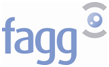 Abteilung Vigilanz Website: www.notifieruneffetindesirable.bee-mail: adr@fagg-afmps.be LietuvaVVKT prie LR SAMŽirmūnų g. 139ALT  09120, Vilnius Tel: 8 800 73568Faksas: 8 800 20131El. paštas: NepageidaujamaR@vvkt.ltInterneto svetainė: www.vvkt.ltБългарияИзпълнителна агенция по лекарстватаул. „Дамян Груев“ № 8 1303 София Teл.: +359 2 8903417уебсайт: www.bda.bgLuxembourg/LuxemburgCentre Régional de Pharmacovigilance de NancyBâtiment de Biologie Moléculaire et de Biopathologie (BBB)CHRU de Nancy – Hôpitaux de BraboisRue du Morvan54 511 VANDOEUVRE LES NANCY CEDEX Tél: (+33) 3 83 65 60 85 / 87e-mail: crpv@chru-nancy.fr[ou]Direction de la SantéDivision de la Pharmacie et des Médicaments 20, rue de BitbourgL-1273 Luxembourg-HammTél.: (+352) 2478 5592e-mail: pharmacovigilance@ms.etat.luLink pour le formulaire : https://guichet.public.lu/fr/entreprises/sectoriel/sante/medecins/notification-effets-indesirables-medicaments.htmlČeská republikaStátní ústav pro kontrolu léčivŠrobárova 48100 41 Praha 10Webové stránky: www.sukl.cz/nahlasit-nezadouci-ucinekMagyarországOrszágos Gyógyszerészeti és Élelmezés-egészségügyi IntézetPostafiók 450H-1372 BudapestHonlap: www.ogyei.gov.huDanmarkLægemiddelstyrelsenAxel Heides Gade 1DK-2300 København SWebsted: www.meldenbivirkning.dkMaltaADR Reporting Website: www.medicinesauthority.gov.mt/adrportalDeutschlandBundesinstitut für Arzneimittel und Medizinprodukte
Abt. Pharmakovigilanz
Kurt-Georg-Kiesinger-Allee 3
D-53175 BonnWebsite: http://www.bfarm.de[For vaccines/biological medicinal products]Bundesinstitut für Impfstoffe und biomedizinische ArzneimittelPaul-Ehrlich-InstitutPaul-Ehrlich-Str. 51-5963225 LangenTel: +49 6103 77 0Fax: +49 6103 77 1234Website: www.pei.deNederlandNederlands Bijwerkingen Centrum LarebWebsite: www.lareb.nlEestiRavimiametKoduleht: www.ravimiamet.eeNorgeStatens legemiddelverk[For SmPC]Nettside: www.legemiddelverket.no/meldeskjema[For package leaflet] Nettside: www.legemiddelverket.no/pasientmeldingΕλλάδαΕθνικός Οργανισμός ΦαρμάκωνΜεσογείων 284GR-15562 Χολαργός, ΑθήναΤηλ: + 30 21 32040380/337Φαξ: + 30 21 06549585 Ιστότοπος: http://www.eof.grÖsterreichBundesamt für Sicherheit im GesundheitswesenTraisengasse 51200 WIENÖSTERREICHFax: + 43 (0) 50 555 36207Website: http://www.basg.gv.at/EspañaSistema Español de Farmacovigilancia de Medicamentos de Uso Humano: www.notificaRAM.esEspañaSistema Español de Farmacovigilancia de Medicamentos de Uso Humano: www.notificaRAM.esPolskaDepartament Monitorowania Niepożądanych Działań Produktów Leczniczych Urzędu Rejestracji Produktów Leczniczych, Wyrobów Medycznych i Produktów BiobójczychAl. Jerozolimskie PL-02 222 WarszawaTel.: + 48 22 49 21 301Faks: + 48 22 49 21 309Strona internetowa: https://smz.ezdrowie.gov.plFranceAgence nationale de sécurité du médicament et des produits de santé (ANSM)et réseau des Centres Régionaux de Pharmacovigilance Site internet: www.signalement-sante.gouv.frFranceAgence nationale de sécurité du médicament et des produits de santé (ANSM)et réseau des Centres Régionaux de Pharmacovigilance Site internet: www.signalement-sante.gouv.frPortugalSítio da internet: http://www.infarmed.pt/web/infarmed/submissaoram (preferencialmente) ou através dos seguintes contactos:
Direção de Gestão do Risco de Medicamentos
Parque da Saúde de Lisboa, Av. Brasil 531749-004 LisboaTel: +351 21 798 73 73Linha do Medicamento: 800222444 (gratuita)e-mail: farmacovigilancia@infarmed.ptHrvatskaAgencija za lijekove i medicinske proizvode (HALMED)Internetska stranica: www.halmed.hr ili potražite HALMED aplikaciju putem Google Play ili Apple App Store trgovineHrvatskaAgencija za lijekove i medicinske proizvode (HALMED)Internetska stranica: www.halmed.hr ili potražite HALMED aplikaciju putem Google Play ili Apple App Store trgovineRomâniaAgenţia Naţională a Medicamentului şi a Dispozitivelor Medicale din RomâniaStr. Aviator Sănătescu nr. 48, sector 1Bucureşti 011478- RO Tel: + 4 0757 117 259Fax: +4 0213 163 497e-mail: adr@anm.roIrelandHPRA PharmacovigilanceWebsite: www.hpra.ieIrelandHPRA PharmacovigilanceWebsite: www.hpra.ieSlovenijaJavna agencija Republike Slovenije za zdravila in medicinske pripomočke
Sektor za farmakovigilanco
Nacionalni center za farmakovigilanco
Slovenčeva ulica 22
SI-1000 Ljubljana
Tel: +386 (0)8 2000 500
Faks: +386 (0)8 2000 510
e-pošta: h-farmakovigilanca@jazmp.si
spletna stran: www.jazmp.siÍslandtil Lyfjastofnunar,  www.lyfjastofnun.isÍslandtil Lyfjastofnunar,  www.lyfjastofnun.isSlovenská republikaŠtátny ústav pre kontrolu liečiv
Sekcia klinického skúšania liekov a farmakovigilancie
Kvetná ul. 11
SK-825 08 Bratislava 26Tel: + 421 2 507 01 206e-mail: neziaduce.ucinky@sukl.skTlačivo na hlásenie nežiaduceho účinku je na webovej stránke www.sukl.sk v časti Bezpečnosť liekov/Hlásenie o nežiaducich účinkochFormulár na elektronické podávanie hlásení: https://portal.sukl.sk/eskadra/ItaliaAgenzia Italiana del FarmacoSito web: https://www.aifa.gov.it/content/segnalazioni-reazioni-avverseItaliaAgenzia Italiana del FarmacoSito web: https://www.aifa.gov.it/content/segnalazioni-reazioni-avverseSuomi/Finland[Finnish]www-sivusto: www.fimea.fiLääkealan turvallisuus- ja kehittämiskeskus FimeaLääkkeiden haittavaikutusrekisteriPL 5500034 FIMEA[Swedish]webbplats: www.fimea.fiSäkerhets- och utvecklingscentret för läkemedelsområdet FimeaBiverkningsregistretPB 5500034 FIMEAΚύπροςΦαρμακευτικές ΥπηρεσίεςΥπουργείο ΥγείαςCY-1475 ΛευκωσίαΤηλ: +357 22608607Φαξ: + 357 22608669Ιστότοπος: www.moh.gov.cy/phsΚύπροςΦαρμακευτικές ΥπηρεσίεςΥπουργείο ΥγείαςCY-1475 ΛευκωσίαΤηλ: +357 22608607Φαξ: + 357 22608669Ιστότοπος: www.moh.gov.cy/phsSverigeLäkemedelsverketBox 26751 03 UppsalaWebbplats: www.lakemedelsverket.seLatvijaZāļu valsts aģentūraJersikas iela 15Rīga, LV 1003 Tīmekļa vietne: www.zva.gov.lvLatvijaZāļu valsts aģentūraJersikas iela 15Rīga, LV 1003 Tīmekļa vietne: www.zva.gov.lvUnited Kingdom (Northern Ireland)Yellow Card SchemeWebsite: www.mhra.gov.uk/yellowcard or search for MHRA Yellow Card in the Google Play or Apple App Store